Name : Amro 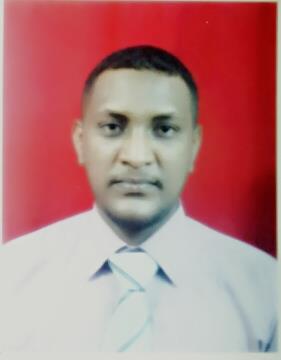 Address : KSA-RiyadhE-mail : amro.207245@2freemail.com Nationality : SudaneseD of B : 16/3/1985Other : Transferable Visa  Qualifications.Bachelor of Science in Information Technology and Management, Faculty of Computer Studies, National University of Rabat, Sudan.Experiences. (December 2015 to December 2017)	 I have been Working in The Contact Centers Company which is belong to STC Saudi Telecom Company, Where		 I worked in the Mobile Section Extension of Debts and mobile services and then I have been Transferred to		 The Residential Technical Sector for Telephone Lines and Internet Services	 As a Technical Support - English		 Language Section.Technical Support  For ADSL,VDSL,FTTH.Excellent  Knowledge – CRM Systems.Systems Dealing With  : ICMS, NETWORK ANALYZER, ALPEO , HDM.Excellent  Knowledge in BMS.(April  2015  to September 2015)	I had been working for Abdul Rahman Al Shahri Trading and Contracting Est.Lamasat, an online sales And marketing website for accessories and luxuries in the job Administrator for The website and as a Warehouse Administrator. I also update and introduce products through the website and some office and Administrative works.(May 2009  to September 2013)	•  CCTV Operator in the control room of the security department of Petrodar Petroleum Operations     Company. •  Officer and administrative coordinator in pumping station No.5 # for the PDOC. And Supervising     for development works That’s belongs for The Department.•  Supervising of The General Services of Security Department at the port of oil exporting(Port Sudan). (January 2007  to January 2009)	• I worked through this period as a warehouse Administrator  for The Company and my main Responsibilities its was to Supervise, regulate and control the movement of The warehouse and other tasks.